 СОВЕТ  ДЕПУТАТОВ СЕЛЬСКОГО  ПОСЕЛЕНИЯ НОВОЧЕРКУТИНСКИЙ  СЕЛЬСОВЕТ Добринского муниципального района   Липецкой  области30-я  сессия  IV созываР Е Ш Е Н И Е16.03.2012г.                           с.Новочеркутино                          № 90 -рсО плане нормотворческой работы Совета депутатов                                сельского поселения Новочеркутинский сельсовет на 2012 год.Рассмотрев проект «Плана нормотворческой работы Совета депутатов сельского поселения Новочеркутинский сельсовет  на 2012 год», подготовленный на основе депутатов Совета депутатов сельского поселения Новочеркутинский сельсовет, руководствуясь ст.3 Положения «О  муниципальных правовых актах сельского поселения Новочеркутинский сельсовет Добринского муниципального района»,  Совет депутатов сельского поселения Новочеркутинский сельсоветРЕШИЛ:1.Утвердить план нормотворческой работы Совета депутатов сельского поселения Новочеркутинский сельсовет  на  2012 год (прилагается).2.Настоящее решение вступает в силу со дня его принятия.Председатель Совета депутатов                                                                                                      сельского поселения                                                                                                     Новочеркутинский сельсовет                                                          Т.М.Грачева                  УТВЕРЖДЕН                                                                             решением Совета депутатов                                                                             сельского поселения Новочеркутинский                                                                                сельсовет от 16.03.2012г. № 90 -рсП Л А Ннормотворческой работы Совета депутатов сельского поселенияНовочеркутинский сельсовет на 2012 год.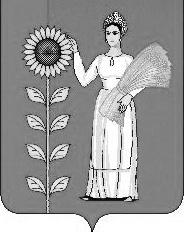 № п/пНаименование вопроса (мероприятия)Срок исполненияОтветственный за подготовку1234	1. Нормотворческая деятельность Совета депутатов сельского поселения Новочеркутинский сельсовет	1. Нормотворческая деятельность Совета депутатов сельского поселения Новочеркутинский сельсовет	1. Нормотворческая деятельность Совета депутатов сельского поселения Новочеркутинский сельсовет	1. Нормотворческая деятельность Совета депутатов сельского поселения Новочеркутинский сельсовет1.Подготовка нормативно-правовых актов Совета депутатов сельского поселения Новочеркутинский сельсовет в связи с изменением Федерального законодательства и законодательства Липецкой областиВ течении года (по мере изменения Федерального законодательства и законодательства Липецкой области).Совет депутатов- по вопросам местного самоуправления - по вопросам местного самоуправления - по вопросам местного самоуправления - по вопросам местного самоуправления 1.О внесении изменений в Устав сельского поселения Новочеркутинский сельсоветВ течении года, по меренеобходимостиСовет депутатов,администрация сельского поселения Новочеркутинский сельсовет2.О внесении изменений в соглашения о передаче осуществления  части полномочий администрации сельского поселения Новочеркутинский сельсовет администрации Добринского района и о передаче осуществления  части полномочий администрации Добринского района администрации сельского поселения Новочеркутинский сельсовет на 2012год и об утверждении дополнительных соглашений к соглашениям.В течении года, по меренеобходимостиСовет депутатов,администрация сельского поселения Новочеркутинский сельсовет- по вопросам бюджетного, финансового, налогового регулирования- по вопросам бюджетного, финансового, налогового регулирования- по вопросам бюджетного, финансового, налогового регулирования- по вопросам бюджетного, финансового, налогового регулирования1.Об исполнении бюджета сельского поселения Новочеркутинский сельсовет за 2011год.1 квартал 2012г.2.Внесение изменений в решение Совета депутатов сельского поселения Новочеркутинский сельсовет «О бюджете сельского поселения Новочеркутинский сельсовет на 2012 год и на плановый период 2013-2014 годов».В течении года, по мере необходимости3.Установление, изменение и отмена местных налогов и сборов на территории сельского поселения Новочеркутинский сельсоветВ течении года, по мере необходимостиСовет депутатов,администрация сельского поселения Новочеркутинский сельсовет,бухгалтерия администрации сельского поселения Новочеркутинский сельсовет,4.Дополнения и изменения в положение об отдельных вопросах организации и осуществления бюджетного процесса в сельском поселении Новочеркутинский сельсоветВ течении года, по мере необходимостиСовет депутатов,администрация сельского поселения Новочеркутинский сельсовет,бухгалтерия администрации сельского поселения Новочеркутинский сельсовет,5.Дополнения и изменения в решение Совета депутатов сельского поселения Новочеркутинский сельсовет «О размерах дополнительных окладов, ежемесячных и иных дополнительных выплат и порядке их осуществления муниципальным служащим администрации сельского поселения Новочеркутинский сельсовет»В течении года, по мере необходимостиСовет депутатов,администрация сельского поселения Новочеркутинский сельсовет,бухгалтерия администрации сельского поселения Новочеркутинский сельсовет,6.О бюджете сельского поселения Новочеркутинский сельсовет на 2013 год и на плановый период 2014-2015 годов».4 квартал 2012г.Совет депутатов,администрация сельского поселения Новочеркутинский сельсовет,бухгалтерия администрации сельского поселения Новочеркутинский сельсовет,- по вопросам труда, социальной политики, жилищной политики и культуры- по вопросам труда, социальной политики, жилищной политики и культуры- по вопросам труда, социальной политики, жилищной политики и культуры- по вопросам труда, социальной политики, жилищной политики и культуры1.Принятие нормативно-правовых актов Совета депутатов сельского поселения Новочеркутинский сельсовет, внесение дополнений и изменений в ранее принятые нормативно-правовые акты Совета депутатов сельского поселения Новочеркутинский сельсовет по вопросам труда, социальной политики, жилищной политики и культуры.По мере необходимостиСовет депутатов сельского поселения Новочеркутинский сельсовет11.Деятельность Совета депутатов сельского поселения Новочеркутинский сельсовет по реализацииПослания Президента Российской Федерации Д.А.Медведева Федеральному Собранию РФ в 2011 году.11.Деятельность Совета депутатов сельского поселения Новочеркутинский сельсовет по реализацииПослания Президента Российской Федерации Д.А.Медведева Федеральному Собранию РФ в 2011 году.11.Деятельность Совета депутатов сельского поселения Новочеркутинский сельсовет по реализацииПослания Президента Российской Федерации Д.А.Медведева Федеральному Собранию РФ в 2011 году.11.Деятельность Совета депутатов сельского поселения Новочеркутинский сельсовет по реализацииПослания Президента Российской Федерации Д.А.Медведева Федеральному Собранию РФ в 2011 году.1.Организационная работа:В течении годаПредседатель и депутаты Совета депутатов сельского поселения Новочеркутинский сельсовет.1.1.Работа депутатов с населением на депутатских приемах и встречахВ течении годаПредседатель и депутаты Совета депутатов сельского поселения Новочеркутинский сельсовет.1.2.Заслушивание на заседаниях Совета депутатов сельского поселения Новочеркутинский сельсовет представителей органов местного самоуправления по вопросам реализации Послания Президента Российской Федерации.В течении годаПредседатель и депутаты Совета депутатов сельского поселения Новочеркутинский сельсовет.111.Контрольная деятельность Совета депутатов сельского поселения Новочеркутинский сельсовет111.Контрольная деятельность Совета депутатов сельского поселения Новочеркутинский сельсовет111.Контрольная деятельность Совета депутатов сельского поселения Новочеркутинский сельсовет111.Контрольная деятельность Совета депутатов сельского поселения Новочеркутинский сельсовет1.Рассмотрение на заседаниях Совета депутатов сельского поселения Новочеркутинский сельсовет следующих вопросов:1.1.Отчет о работе Совета депутатов сельского поселения Новочеркутинский сельсовет за 2011год.1 квартал 2012 годаПредседатель Совета депутатов сельского поселения Новочеркутинский сельсовет.1.2.Отчеты о деятельности председателя, заместителя председателя  Совета депутатов сельского поселения Новочеркутинский сельсовет, депутатов Совета депутатов сельского поселения Новочеркутинский сельсовет1 квартал 2012 годаПредседатель Совета депутатов сельского поселения Новочеркутинский сельсовет.1.3.Отчёт об исполнении бюджета сельского поселения Новочеркутинский сельсовет за 2011год.1 квартал 2012 годаБухгалтерия администрации сельского поселения Новочеркутинский сельсовет1.4.Отчёт об исполнении бюджета сельского поселения Новочеркутинский сельсовет за первый квартал, первое полугодие, девять месяцев 2012 года.В течении годаБухгалтерия администрации сельского поселения Новочеркутинский сельсовет1.5.Информация главы сельского поселения Новочеркутинский сельсовет об итогах социально- экономического развития сельского поселения Новочеркутинский сельсовет за 2011 год.1 квартал 2012 годаГлава  администрации сельского поселения Новочеркутинский сельсовет1.6.Отчет главы администрации сельского поселения Новочеркутинский сельсовет о своей деятельности и деятельности администрации сельского поселения Новочеркутинский сельсовет за 2011 год.1 квартал 2012 годаГлава  администрации сельского поселения Новочеркутинский сельсовет1V. Информирование населения о деятельности Совета депутатов сельского поселения Новочеркутинский сельсовет.1V. Информирование населения о деятельности Совета депутатов сельского поселения Новочеркутинский сельсовет.1V. Информирование населения о деятельности Совета депутатов сельского поселения Новочеркутинский сельсовет.1V. Информирование населения о деятельности Совета депутатов сельского поселения Новочеркутинский сельсовет.1.Информационное обеспечение деятельности Совета депутатов сельского поселения Новочеркутинский сельсовет:1.1.Подготовка отчётов о деятельности председателя Совета депутатов сельского поселения Новочеркутинский сельсовет, депутатов Совета депутатов сельского поселения Новочеркутинский сельсовет за 2011 год.1 квартал 2012 годаПредседатель и депутаты Совета депутатов сельского поселения Новочеркутинский сельсовет.1.2.Организация постоянного взаимодействия с печатными средствами массовой информации с целью размещения материалов, нормативно-правовых актов, официальных заявлений, сообщений, отчетов о деятельности председателя, депутатов Совета депутатов сельского поселения Новочеркутинский сельсовет, постоянных комиссий Совета депутатов сельского поселения Новочеркутинский сельсовет, депутатской фракции Всероссийской политической партии «Единая Россия» в Совете депутатов сельского поселения Новочеркутинский сельсовет, по формированию положительного имиджа представительных органов сельского поселения Новочеркутинский сельсовет.В течении годаСовет депутатов сельского поселения Новочеркутинский сельсовет.V. Организационные вопросыV. Организационные вопросыV. Организационные вопросыV. Организационные вопросы1.Организация проведения заседаний Совета депутатов сельского поселения Новочеркутинский сельсовет не реже 1 раза в кварталВ течении годаАдминистрация сельского поселения Новочеркутинский сельсовет, председатель Совета депутатов сельского поселения Новочеркутинский сельсовет, постоянные комиссии.2.Участие в публичных слушаниях и общественных обсужденияхВ течении годаДепутаты Совета депутатов сельского поселения Новочеркутинский сельсовет.3.Работа с письмами и обращениями граждан, организация приема граждан по личным вопросам:-по месту работы;-по избирательным округампостоянноДепутаты Совета депутатов сельского поселения Новочеркутинский сельсовет.